POE 5.4 PERIODO DE RETIRO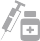 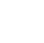 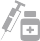 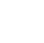 PROTOCOLOMEDIDAS EN CASO DE DESVIACIÓNGRADOS DE INCUMPLIMIENTO DEL PUNTO CRÍTICO DE CONTROL (PCC)Menor: la acción correctiva debe implementarse dentro de los 60 días.Mayor (antes de enviar a los cerdos): la acción correctiva debe implementarse dentro de los 30 días.Crítico: la acción correctiva debe implementarse dentro de las 24 horas MEDIDAS DE VERIFICACIÓNREGISTROSPuede utilizar este Procedimiento operacional estandarizado (POE) como modelo. Si desarrolla su propia versión, debe incluir todos los elementos exigidos.NIS:Firma del AdministradorPersona responsable:Las personas responsables deben seguir este protocolo durante cada envío de cerdos al rastro o algún otro sitio de producción:Se aplica en la granjaImportancia 1El administrador del sitio debe asegurar que las personas responsables de aplicar este protocolo están debidamente capacitadas.Obligatorio 2Asegurarse que la dosis es exacta y conforme a las instrucciones del fabricante y / o la prescripción médica del veterinario con derecho de práctica, si corresponde.Obligatorio 3Asegurarse que durante la clasificación de los cerdos, ya sea para su envío a otro sitio o para rastro (por ej., los lechones, los cerdos destetados, los cerdos a la parrilla, los cerdos ligeros, los cerdos en crecimiento, los cerdos de engorda, los cerdos para rastro, los cerdos reproductores, etc.), sean revisados todos los Registros de tratamientos relevantes, verificar la identificación de los cerdos y confirmar que los cerdos respetan los periodos de retiro.Obligatorio 4Asegurarse que todos los cerdos que aún se encuentran en un período de retiro y que deben trasladarse a otra ubicación estén identificados y aislados. Su tratamiento y el período de retiro deben estar escritos en el Manifiesto porcino.Obligatorio 5Tener el registro de tratamientos al día.Obligatorio 6Registrar toda desviación en el Registro de incidentes (R-2).Obligatorio 7Otras buenas prácticas de producción:___________________________________________________________________________________________________________Muy recomendado¿Qué debe hacerse cuando hay un problema?Cuando se detecta un error, la persona responsable debe tomar las siguientes medidas correctivas mientras los cerdos  están todavía en la granja:Seaplica en la granjaImportancia 1Identificar los animales afectados y aislarlos inmediatamente.Obligatorio 2Informar al administrador del sitio.Obligatorio 3Consultar al veterinario, si corresponde.Obligatorio 4Implantar las acciones correctivas.Obligatorio 5Llenar el Registro de incidentes (R-2) y especificar cuándo se han implementado las acciones correctivas apropiadas.Obligatorio 6Otras buenas prácticas de producción:___________________________________________________________________________________________________________Muy recomendadoLa persona responsable debe realizar las siguientes medidas de verificación:Una persona formada  bajo el programa de SALUBRIDADPorcina puede realizar la verificación.Se aplica en granjaImportancia 1Verificar los registros de tratamientos al menos una vez al año para asegurarse que los documentos están debidamente llenados y firmados y que las dosis de medicamentos sean exactas.Obligatorio 2Verificar si los períodos de retiro indicados en el Registro de tratamientos corresponden a los de la etiqueta del fabricante o la prescripción médica del veterinario con derecho de práctica cada año, cuando haya cambios a nivel de administración y / o cuando el equipo es modificado.Obligatorio 3Observar el trabajo de la persona responsable del POS para asegurarse que el método seguido cumple con el procedimiento escrito.Obligatorio 4Llenar, firmar y escribir la fecha en el Registro de verificación (R-1) cada año.Obligatorio Nombre de registroNombre de registroImportancia R-BRegistro de formación Obligatorio R-GManifiesto porcinoObligatorio R-PRégimen farmacoterapéuticoObligatorio R-TRegistro de tratamientosObligatorio R-1Registro de verificación Obligatorio R-2Registro de incidentes, si correspondeObligatorio R-3Solicitudes de acciones correctivas, si correspondeObligatorio Prescripciones veterinarias, si corresponde.Obligatorio R-ULista de contactos de emergenciaMuy recomendado